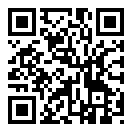 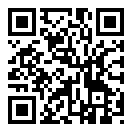 Titel HVORDAN VI SLIPPER AF MED DE ANDRETema:Politisk satire, det danske velfærdssamfundFag:Dansk, samfundsfag, mediefagMålgruppe:8. – 10. klasse og ungdomsuddannelserneSpillefilm: 95 min, 2007, Nordisk FilmKort omtale af den pædagogiske vejledning. Forklar på max 3 linjer, hvad vejledningen handler om. Faglig relevans/kompetenceområderForenklede Fælles Mål, dansk: ”Eleven kan perspektivere og vurdere en tekst i lyset af tekstens samtid, sammenfatte en fortolkning”. Den politiske satire i HVORDAN VI SLIPPER AF MED DE ANDRE afspejler og karikerer strømninger i samfundet, i dette tilfælde lige op til den store finanskrise, på et tidspunkt hvor mange i den offentlige debat satte spørgsmålstegn ved det danske velfærdssystem, og det rimelige i at befolkningsgrupper på forskellig måde var på overførselsindkomst. Kapitelmærkningen markerer de personer i filmen, som repræsenterer en ”udsat” gruppe i det danske samfund.Ideer til undervisningenForhistorien bag De Nye Københavner Kriterier er, at en ung jurist (se kapitel 12 i kapitelmærkningen) for sjov har forfattet et regelsæt til at komme socialt bedrageri, skatteunddragelse, sort arbejde etc. til livs. Kriterierne er faldet ”i de forkerte hænder” – og statsforvaltningen har i samarbejde med militæret afsat sommerferien til at få ryddet op i befolkningen. Det ER en barsk satireKRITERIERNE:§ 1: Borgere, der gennem flere år har modtaget bistandshjælp og sociale ydelser, undtagen folkepension.§ 2: Borgere der bevidst har omgået gældende dansk lovgivning for egen vindings skyld, fx sort arbejde, socialt bedrageri, skattesvindel.§ 3: Misbrugere af narko, alkohol med mere.§ 4: Borgere der belaster sygehusvæsnet langt over gennemsnittet.§ 5:  Borgere der ikke tager vare på deres egne børn.§ 6: Borgere der har været usædvanlig længe uden arbejde, deriblandt også tidligt invalidepensionister.§ 7: Kriminelle og folk der igennem en årrække har levet på kanten af loven og ofte været i kontakt med domstolene, også selvom de egentlig aldrig har været dømt.Lovens ånd er et ønske om at holde den enkelte borgers belastning af de offentlige budgetter op mod hvad samme medborger bidrager med til samfundet. På den måde vurderer man om borgeren har opfyldt sin kontrakt med staten. Misligholdelse af mindst to kriterier medfører deportation og efterfølgende eliminering.Hvis den enkelte borger kan dokumentere, at man har bidraget med noget uegennyttigt, er det muligt at undslippe.DISKUSSIONSPUNKTER:Det er selvsagt oplagt at diskutere kriterierne og det bagvedliggende menneskesyn. Tidsånden og de politiske strømninger i det danske samfund skal også tages med i diskussionen. Diskuter det kristne menneskesyn, og majorens påberåbelse af Bibelen. ”De 7 paragraffer er Jesu ord omsat til pragmatik!”Diskuter slutningen – med europæiske bådflygtninge på vej til Afrika.Det kan endvidere anbefales at gå ned i historierne om ”Dovne Robert” fra 2012, og Ôzlem Cekic historie om den enlige mor, Carina fra 2011 – her.Supplerende materialer”Far’velfærd” – dokumentar fra DR 2013. http://ucn.mitcfu.dk/TV0000023260Spillefilm: 95 min, 2007, Nordisk FilmKort omtale af den pædagogiske vejledning. Forklar på max 3 linjer, hvad vejledningen handler om. Faglig relevans/kompetenceområderForenklede Fælles Mål, dansk: ”Eleven kan perspektivere og vurdere en tekst i lyset af tekstens samtid, sammenfatte en fortolkning”. Den politiske satire i HVORDAN VI SLIPPER AF MED DE ANDRE afspejler og karikerer strømninger i samfundet, i dette tilfælde lige op til den store finanskrise, på et tidspunkt hvor mange i den offentlige debat satte spørgsmålstegn ved det danske velfærdssystem, og det rimelige i at befolkningsgrupper på forskellig måde var på overførselsindkomst. Kapitelmærkningen markerer de personer i filmen, som repræsenterer en ”udsat” gruppe i det danske samfund.Ideer til undervisningenForhistorien bag De Nye Københavner Kriterier er, at en ung jurist (se kapitel 12 i kapitelmærkningen) for sjov har forfattet et regelsæt til at komme socialt bedrageri, skatteunddragelse, sort arbejde etc. til livs. Kriterierne er faldet ”i de forkerte hænder” – og statsforvaltningen har i samarbejde med militæret afsat sommerferien til at få ryddet op i befolkningen. Det ER en barsk satireKRITERIERNE:§ 1: Borgere, der gennem flere år har modtaget bistandshjælp og sociale ydelser, undtagen folkepension.§ 2: Borgere der bevidst har omgået gældende dansk lovgivning for egen vindings skyld, fx sort arbejde, socialt bedrageri, skattesvindel.§ 3: Misbrugere af narko, alkohol med mere.§ 4: Borgere der belaster sygehusvæsnet langt over gennemsnittet.§ 5:  Borgere der ikke tager vare på deres egne børn.§ 6: Borgere der har været usædvanlig længe uden arbejde, deriblandt også tidligt invalidepensionister.§ 7: Kriminelle og folk der igennem en årrække har levet på kanten af loven og ofte været i kontakt med domstolene, også selvom de egentlig aldrig har været dømt.Lovens ånd er et ønske om at holde den enkelte borgers belastning af de offentlige budgetter op mod hvad samme medborger bidrager med til samfundet. På den måde vurderer man om borgeren har opfyldt sin kontrakt med staten. Misligholdelse af mindst to kriterier medfører deportation og efterfølgende eliminering.Hvis den enkelte borger kan dokumentere, at man har bidraget med noget uegennyttigt, er det muligt at undslippe.DISKUSSIONSPUNKTER:Det er selvsagt oplagt at diskutere kriterierne og det bagvedliggende menneskesyn. Tidsånden og de politiske strømninger i det danske samfund skal også tages med i diskussionen. Diskuter det kristne menneskesyn, og majorens påberåbelse af Bibelen. ”De 7 paragraffer er Jesu ord omsat til pragmatik!”Diskuter slutningen – med europæiske bådflygtninge på vej til Afrika.Det kan endvidere anbefales at gå ned i historierne om ”Dovne Robert” fra 2012, og Ôzlem Cekic historie om den enlige mor, Carina fra 2011 – her.Supplerende materialer”Far’velfærd” – dokumentar fra DR 2013. http://ucn.mitcfu.dk/TV0000023260